R Not Of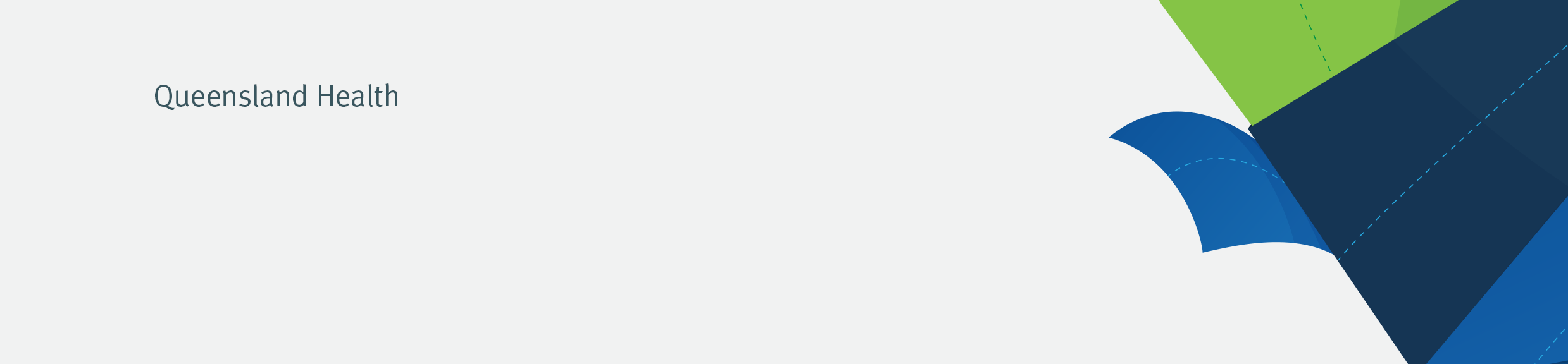 